МИНИСТЕРСТВО ОБОРОНЫ РЕСПУБЛИКИ БЕЛАРУСЬМИНИСТЕРСТВО ЗДРАВООХРАНЕНИЯ РЕСПУБЛИКИ БЕЛАРУСЬ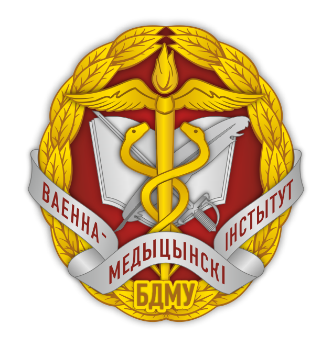 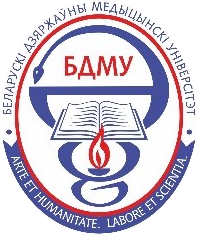 Учреждение образования
«Белорусский государственный медицинский университет» ВОЕННО-МЕДИЦИНСКИЙ ИНСТИТУТ ИНФОРМАЦИОННОЕ СООБЩЕНИЕУВАЖАЕМЫЕ КОЛЛЕГИ!В соответствии с планом работы Министерства Здравоохранения Республики Беларусь на 2022 год в военно-медицинском институте в учреждении образования «Белорусский государственный медицинский университет» будет проведена республиканская научно-практическая конференция с международным участием «Актуальные вопросы военной медицины». Основные направления работы конференции:Современные аспекты хирургии;Современные аспекты терапии;Актуальные вопросы сохранения и укрепления здоровья военнослужащих;Организация военного здравоохранения и медицина катастроф;Совершенствование военного образования.Конференция состоится 21 июня 2022 г. Начало работы – 10:00.Место проведения: портал www.bsmu.by.Форма проведения: видеоконференция.Формы участия: докладчик (устный видео-доклад), публикация материалов в сборнике конференции, слушатель. Участие в конференции и публикация материалов – бесплатные.Рабочие языки конференции: русский, белорусский.Для участия в конференции необходимо до 6 июня 2022 года прислать на е-mail: conf_voenmed@bsmu.by заявку и материалы (тезисы) для публикации в рецензируемом сборнике (с присвоением ISBN кода), оформленные в соответствии с требованиями, а также видеозапись устного доклада (при участии в форме «докладчик»). Материалы, не отвечающие требованиям и (или) отправленные после указанного срока, к рассмотрению не принимаются. Оргкомитет оставляет за собой право на принятие решения о допуске к публикации и демонстрации по результатам рецензирования. За научное содержание и изложение материалов ответственность несет автор.Регистрация участников конференции в форме «слушатель» будет проводиться 28 июня 2022 года с 9:00 до 13:00 на сайте www.bsmu.by. Прошедшим регистрацию будет представлен доступ к материалам конференции и выслан сертификат участника на электронную почту.Форма заявкиТРЕБОВАНИЯ К ОФОРМЛЕНИЮ МАТЕРИАЛОВВидеозапись устного доклада (предпочтительно в формате – MPEG-4, продолжительностью не более 15 минут) и материалы для публикации в сборнике (не более 3 страниц) должны быть размещены каждый в отдельном файле, в имени которого следует указать фамилию первого автора и сокращенное название работы (пример: Иванов Основные пути совершенствования). Оформление материалов (тезисов):Размер страницы – А4, поля – по 2 см с каждой стороны, отступ – абзацный, 1,25 см. Шрифт (гарнитура) – Times New Roman, размер (кегль) – 14, без переносов, уплотнения или разрежения. Межстрочный интервал – одинарный. Нумерация страниц не допускается.1-я строка – название работы: шрифт – заглавный полужирный, выравнивание по центру, без кавычек, точек и др.;2-я строка – фамилии, инициалы: перечисляются через запятую, шрифт – полужирный курсив, выравнивание по центру;3-я строка – полное название учреждения (учреждений), город, страна: шрифт – полужирный курсив, выравнивание по центру, со ссылкой на автора;Текст материалов (тезисов), включая следующие разделы: Актуальность, Цель, Материалы и методы, Результаты, Выводы. Каждый раздел начинается с нового абзаца, название раздела: шрифт – полужирный, выравнивание по ширине, с точкой.Текст тезисов не должен содержать таблиц, иллюстраций и списка литературы. Пример оформления Для получения подробной информации обращаться: Военно-медицинского института в учреждении образования «Белорусский государственный медицинский университет».Е-mail: conf_voenmed@bsmu.byКонтактный телефон:Зайцев Михаил Владимирович, доцент кафедры военно-полевой хирургии, тел: +375 (29) 269 97 04Николаев Дмитрий Вадимович, начальник учебно-методической части военно-медицинского институтател.: +375 (17) 378 81 66ЗАЯВКА1.Фамилия, имя, отчество автора (авторов) (полностью)2.Место работы, занимаемая должность, ученая степень, ученое звание3.Название работы4.Форма участия(устный видео-доклад, публикация материалов в сборнике конференции)5.Докладчик (при наличии)(ФИО, ученая степень и звание)6.Контакты(ФИО, электронная почта (обязательно), телефон)АКТУАЛЬНЫЕ ПРОБЛЕМЫ ЗДОРОВЬЯ 1Иванов В.В., 2Петров П.П.1 Военно-медицинский институт в учреждении образования «Белорусский государственный медицинский университет», г. Минск, Республика Беларусь2УЗ «РНПЦ радиационной медицины и экологии человека», г. Гомель, Республика БеларусьАктуальность. Текст.Цель. Текст.Материалы и методы. Текст.Результаты. Текст.Выводы. Текст.